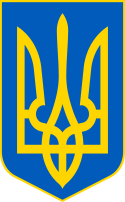 У К Р А Ї Н ААВАНГАРДІВСЬКА СЕЛИЩНА  РАДАОДЕСЬКОГО РАЙОНУ ОДЕСЬКОЇ ОБЛАСТІР І Ш Е Н Н ЯРозглянувши клопотання ТОВ «ВАЛЕНТИНА Д»  (КОД ЄДРПОУ 37929498) про зміну цільового призначення земельних ділянок загальною площею 3,3621 га, кадастровий номер: 5123755200:02:004:0375,  та загальною площею 1,4026 га, кадастровий номер: 5123755200:02:004:0376, з «02.01 Для будівництва і обслуговування житлового будинку, господарських будівель і споруд (присадибна ділянка)» на «02.10 Для будівництва і обслуговування багатоквартирного житлового будинку з об’єктами торгово-розважальної та ринкової інфраструктури», керуючись статтями 12, 20, 93, 122 та нормами розділу Х Земельного кодексу України, п. 34 ч. 1 ст. 26 Закону України «Про місцеве самоврядування в Україні», Наказом Державної служби України з питань геодезіїї, картографії та кадастру № 141 від 09.06.2022 «Про відновлення функціонування Державного земельного кадастру», Указом Президента України від 24.02.2022 № 64/2022 «Про введення воєнного стану в Україні», затвердженим Законом України від 24.02.2022 № 2102-ІХ, приймаючи до уваги положення, Детального плану частини території                        смт Авангард Одеського району Одеської області для розміщення об’єктів житлової та громадської забудови за адресою: Одеська область, Одеський район, Авангардівська селищна рада, масив 10, ділянки170/1, 170/2, 171/1, 171/2, масив 40, ділянки №№ 165, 166, затвердженого рішенням  Авангардівської селищної ради № 893-VІІІ від 23.10.2021, враховуючи рекомендації Постійної комісії селищної ради з питань земельних відносин, природокористування, охорони пам’яток, історичного середовища та екологічної політики, Авангардівська селищна рада вирішила:1. Змінити цільове призначення земельної ділянки загальною площею 3,3621 га кадастровий номер: 5123755200:02:004:0375, місце розташування якої: Одеська область, Одеський район, Авангардівська селищна рада, масив 10, діл. 170/1, 170/2, 171/1, 171/2, з «02.01 Для будівництва і обслуговування житлового будинку, господарських будівель і споруд (присадибна ділянка)» на «02.10 Для будівництва і обслуговування багатоквартирного житлового будинку з об’єктами торгово-розважальної та ринкової інфраструктури». 2. Змінити цільове призначення земельної ділянки загальною площею 1,4026 га кадастровий номер: 5123755200:02:004:0376, місце розташування № 1911 -VІІІвід 07.04.2023 р.якої: Одеська область, Одеський район, Авангардівська селищна рада, масив 10, діл. 170/1, 170/2, 171/1, 171/2, з «02.01 Для будівництва і обслуговування житлового будинку, господарських будівель і споруд (присадибна ділянка)» на «02.10 Для будівництва і обслуговування багатоквартирного житлового будинку з об’єктами торгово-розважальної та ринкової інфраструктури».3. Рекомендувати ТОВ «ВАЛЕНТИНА Д» здійснити державну реєстрацію змін цільового призначення земельних ділянок, вказаних в пунктах 1-2 цього рішення.4. Контроль за виконанням рішення покласти на постійну комісію селищної ради з питань земельних відносин, природокористування, охорони пам’яток, історичного середовища та екологічної політики.Селищний голова                                                             Сергій ХРУСТОВСЬКИЙ№ 1911 -VІІІвід 07.04.2023 р.Про зміну цільового призначення земельних ділянок